Request for TenderAvaroa Cables LtdSERVICES CONTRACT:MANATUA SUBMARINE CABLE INSTALLATION:TERRESTRIAL TRENCHING, DUCTING AND MANHOLE WORKS All queries regarding this Request for Tender should be directed to:Contact Officer Edwin Utanga, Project ManagerEmail: edwin.utanga@cookislands.gov.ck
[This page is intentionally left blank]Glossary and DefinitionsSUMMARY OF REQUIREMENTSThrough this Request for Tender (RFT), ACL (the ‘Principal’) wishes to acquire the services of a suitably qualified contractor to complete trench excavation, duct installation, manhole construction and road reinstatement on Rarotonga and Aitutaki under the “MANATUA SUBMARINE CABLE INSTALLATION: TERRESTRIAL TRENCHING, DUCTING AND MANHOLE WORKS” contract.  This project extends over 7.9km in total:The contract is time-critical and the successful Tenderer must complete the contracted works by 30 September 2019.The detailed scope of works and specifications is included in Attachment 1 and Appendix 3 of this RFT.CONDITIONS OF TENDERINGContact OfficerThe Contact Officer for this tender is:Name of Person: 	Edwin Utanga
Title: 			Project Manager, Avaroa Cables Ltd
Address: 		PO Box 51, Avarua, Rarotonga
E-mail:			edwin.utanga@cookislands.gov.ck Tender RegistrationProspective Tenderers should register their interest to participate in this RFT by registering on the Cook Islands Government E-Government Procurement portal at:https://in-tendhost.co.uk/adbprocurementnetwork/aspx/HomeIn order to participate in this RFT, Tenderers will need to register on the Portal as a supplier. As part of registration you will need to specify relevant “Business Categories” for your business. This tender will be listed under the following category:Prospective Tenderers should include this category when registering on the system. Should there be any issues registering please advise the Contact Officer as soon as possible and alternative registration processes will be advised. The Contact Officer will acknowledge receipt of the registration. Only registered Tenderers will receive notices directly as and when they are issued. It is the responsibility of the Tenderer to ensure they are properly registered for this RFT. The Principal reserves the right to extend the list of registered Tenderers beyond those who register interest in this RFT.Once the tender is published on the portal any suppliers registered will receive automatic advice of the tender and a link to access tender documentation via the Electronic Tender Account. Submission of tenders will be through the same account.Suppliers who register after the tender is published will receive notification of the tender upon registration.Tender Closing Date  and Electronic Tender AccountTenders must be received by the Electronic Tender Account by the following deadline, or they will not be considered:Tender Closing Date:  3:00pm, Thursday 23rd May 2019 (CI Time)It is the Tenderer’s responsibility to ensure that its tender reaches the Electronic Tender Account (https://in-tendhost.co.uk/adbprocurementnetwork/aspx/Home), by the specified Closing Date.Late tenders will not be accepted.Lodging of Tender SubmissionThe cost of preparing and submitting the tender shall be borne by the Tenderer.Tenders must be submitted in Electronic copy ONLY.Electronic copy tenders must be submitted through the Electronic Tender Account in the format contained in Attachment 2 – Forms to be submitted, by the Closing Date . Failure to do so will result in the tender being disqualified.  The default portal is the Asia Pacific Public Electronic Procurement Network e-GP System (refer https://in-tendhost.co.uk/adbprocurementnetwork/aspx/Home). The title and reference number of this document is the tender identifier. The tender form and any additional documents should be submitted in PDF format. Tenderers should seek approval for any alternative electronic formats. If tenders do not comply with the approved formats they will be deemed non-compliant and may not be accepted.If a Tenderer is not able to access or upload tender documents through the default CIG Procurement Portal they should first seek guidance from the user guide using the following link: https://in-tendhost.co.uk/adbprocurementnetwork/aspx/BuyerProfiles or by clicking the “user guides” tab on the portal. Thereafter further guidance may be available through the Contact Officer.If still not successful the Contact Officer will arrange a secure email tender account for the upload of documents. The Electronic Tender Account will send a confirmation of receipt email in response to your electronic submission and the time of upload will be used to confirm the date and time of upload.  If you do not receive a confirmation of receipt email within five working days please contact the Contact Officer for this tender.  NOTE:  Telefax tenders will not be accepted.The Principal may vary the Tender Specifications described in Attachment 1 at any time up to and including the Closing Date  If the Principal does that, or if the Principal makes any other change to advice provided through this Request for Tender, the Principal will advise those who have registered by:-	notice via email; and or-	the Electronic Tender Account; and or -            the Government of the Cook Islands Procurement Portal. Format of SubmissionTenderers must complete and submit all of the following forms, in the formats provided in Attachment 2 and each must be signed by a duly authorised officer, for and on behalf of, the Contractor: A1 – Tender Form A2 – Conflict of Interest DeclarationA3 – Completed Schedule of PricesA4 – Proposed Subcontractors (if applicable)A5 – Preliminary Delivery ProgrammeA6 – List of Referees the Principal may contact in relation to this offer.A complete Tender Proposal must also include, but not be limited to, the following components:	A completed Proposal Statement (no longer than two A4 pages).  An introduction of the proposal including the identification of the bidding team, associates and sub-contractors.  Note: the contact person may be questioned during examination of proposal, or asked to provide additional information.A Capability Statement (no longer than three A4 pages)Addressing the eligibility and assessment criteria as set out in Attachment 3:Providing evidence as to why the Contractor would be suitable to deliver the assignment set out in Attachment 1: Terms of reference giving details of any similar experience and summarising the outcomes achieved.  The Contractor must also demonstrate its financial standing and capability by providing its most recent audited financial statements; banker’s references may also be supplied for consideration.A Methodology and Work Plan for the assignment (no longer than three A4 pages)Showing how the Contractor would undertake, manage and schedule the assignment.    This should include proposed personnel, equipment and resource schedules showing availability to respond to the assignment.  A Health and Safety record and Traffic Management PlanShowing the Contractor’s Safety record around project sites from previous projects and a detailed Traffic Management Plan (TMP), covering the design, implementation, maintenance and removal of temporary traffic management measures.Should any page limit stated above be exceeded, the additional pages may be removed from the Proposal by the Principal.  Font size should be a minimum of 12 point.Tenderers who fail to supply all of the items listed in above, will be deemed non-compliant and will be excluded from the tender evaluation process. Conflict of Interest DeclarationTenderers must complete the Conflict of Interest Declaration form in Attachment 2 to disclose any potential or actual conflicts of interest that they may have or may be perceived to have, in respect of their responsibilities to the Principal and other parties should they be selected as the successful Tenderer.  Where potential or actual conflicts of interests are identified, the Tenderer must specify how these will be managed in order to provide assurance that they will not adversely impact the safe and cost-effective performance of any services.Further information or clarificationsNegotiations will not be permitted between the Tender Team and any prospective Tenderers during the tender advertising period. However, prospective Tenderers may seek clarification of the tender documents prior to submitting their tenders. Any further information or clarification required by a Tenderer in relation to this RFT must be directed to the Contact Officer. Tenderers should note that to ensure no disadvantage to any Tenderers, responses to questions pertaining to this RFT will be circulated to all those who have registered their interest. Where the Principal considers that the competitive advantage of any individual Tenderer may be compromised by the distribution of responses to such requests for information and/or clarification to all Tenderers, the Principal reserves the right to issue such response(s) only to that particular Tenderer. Any additional information relating to this RFT will be circulated to all registered suppliers via the E-Government Procurement portal and emailed to all registered Tenderers as a Notice to Tenderers.Details of questions and answers provided during the tender process will be logged in the Electronic Tender Account accessible by all registered Tenderers.The Principal may choose to issue an Explanatory Notice in response to questions received relating to this RFT.  Any Explanatory Notice will be issued by e-mail to registered contractors as soon as practicable following the deadline for submission of questions, by the Contact Officer.Probity No gifts or entertainment of any nature will be permitted between any parties involved throughout the tender process, including: Tenderers or potential Tenderers, tender team members, evaluation team members, the Head of Agency, or any other member or organisation that may have an involvement with any aspect of the tender process. Selection ProcessAll tenders received in the Electronic Tender Account by the Closing Date will be assessed on whether they have conformed to the Mandatory Conditions. Failure to comply with these conditions will result in immediate exclusion from the Evaluation process. All Tenders deemed compliant will then proceed to the evaluation stage.Evaluation of the responses to this RFT will be in accordance with the Evaluation Criteria described in Attachment 3.An interview may be required prior to final selection.  Tenderers will be given notification of the Tender Evaluation Team final decision as to whether or not to conduct interviews shortly before the interview date.  In the event interviews are to take place, they may be undertaken as a telephone interview; interviews may be recorded.Notification of Acceptance Regardless of anything stated or implied to the contrary in a tender, all tenders remain valid for acceptance and are incapable of being withdrawn for a period of sixty (60) working days from the Closing Date. Unsuccessful Tenderers will be notified in writing by the Principal or their representative within ten (10) working days of acceptance of the successful tender. If no tender is accepted by the Principal within twenty (20) working days after the Closing Date, each Tenderer will be notified in writing by the Principal or their representative as to whether their tender is still under consideration or is, instead, no longer being considered.When the preferred Tenderer has been identified, the Principal will invite that Tenderer to enter into negotiations based on the draft contract in Attachment 4 to this RFT. Identification of a preferred Tenderer is not a promise or assurance that the Principal will contract with that person. Only when both parties have agreed to the terms of the contract and executed the contract, will the Principal formally issue a Letter of Acceptance to the successful Tenderer.  The successful Tenderer will be notified by the Principal or their representative in writing on a date yet to be confirmed, but within sixty (60) working days from the Closing Date. The Tender Team reserves the right to contact referees and/or customers regarding the performance of any Tenderer as it may pertain to the works subject to this RFT.The Principal is not bound to accept:the lowest priced tender:the highest scored tender: orany tender.Tenderers are entitled to the release of their evaluation report on request. Any requests for evaluation reports of other tenders must be processed under the Official Information Act 2008. Tenderers have the right to make a complaint and may do so under the complaints process of the Cook Islands Government Purchase and Sale of Goods and Services Policy. If no tender has been accepted within the period stated, the Principal will notify all Tenderers that no tender was accepted and may: Invite all Tenderers to provide additional information; and/or Re-advertise the RFT and extend the Closing Date. Tenderers may either resubmit their tender or provide additional information to support their existing Tender already received by the Principal.Confidentiality Tenderers are advised that the Principal is subjected to the Cook Islands Official Information Act 2008.  Tenderers should mark their Tenders (or parts considered commercially sensitive) "Commercial - In Confidence" if they wish to protect specific information.  The Principal will treat all tenders in the strictest confidence.  The Principal cannot, however, guarantee that information marked as such can be protected if Principal receives a request for information under that Act.Drawings, Specifications, Schedules and written technical information supplied to Tenderers must not be used for purposes other than the preparation of a Tender without the approval of the Principal. Information submitted by a Tenderer will be regarded as confidential and will not be disclosed to a third party except with the prior written agreement of the Tenderer.Non-Resident TendererIn order for foreign companies to carry out business in the Cook Islands, an application for, and approval, must be sought from the Business Trade Investment Board (BTIB). Any fees associated with the registration are to be covered by the Tenderer. Tenderers should inform themselves of the registration process and confirm in their Tender that they are willing to register once a Letter of Acceptance is issued. Information can be found at www.btib.gov.ck.  Tenderers should also familiarise themselves with the provisions of the Entry Residence and Departure Act 1971-2 should the Tenderer propose to use foreign personnel.  Mandatory Conditions All tenders must conform to the Mandatory Conditions below. Any tender that fails to comply with one or more of the mandatory requirements will be deemed non-compliant and will be excluded from the evaluation process. Mandatory Conditions below are also reflected in Attachment 3 – Evaluation Criteria.Tenders must be completed in the format contained in Attachment 2 of this RFT. If offers do not comply with the format contained in Attachment 2, they will be deemed non-compliant and may not be accepted.Tenders must be deposited in the required form in the Electronic Tender Account by the Closing Date.All tenders and related documentation in respect of this RFT may be presented in the English or Cook Islands Maori language. Tenders presented in Cook Islands Maori or any other language must be provided with an English translation. Tenderers must tender to provide services or supply materials for the whole of the works/goods/services as specified in the Tender Specifications. Tenders must be presented in electronic copy format as specified in this RFT.  Telefax tenders will not be accepted.All prices must be in New Zealand dollars.All prices quoted must be landed inclusive of freight and relevant charges to the final point of delivery at all locations of works as specified in Attached 1, section B of this RFT.Attachment 1 – Tender Specification Requirements
ABOUT THIS DOCUMENTThis document provides the scope of works and specifications of the intended works to be contracted for by the Principal under this works contract.  This document is intended to provide potential service contractors an appropriate basis for considering and pricing a tender submission in response to the Request for Tender.OVERVIEWACL (the ‘Principal’) require trenching, duct work and manholes to be created in readiness for the arrival of the Manatua international submarine cable on Rarotonga and Aitutaki.  The actual cable installation works are not part of this RFT.   To do so the Principal intends to contract for the necessary excavation, trunking, manhole creation and reinstatement, including road reinstatement, to pre-trenching state under a fixed term, lump sum, services contract.  This project extends over 7.9km in total in two locations:The Contractor must provide “hands on” project and risk management, together with all manpower, machinery, plant, equipment and materials to carry out and complete the works as specified in this Attachment.  This includes full responsibility over the Contractor’s own work personnel, sub-contractors and full responsibility for standard of workmanship. That standard is to be generally in compliance with all codes, regulations and legislation applicable in the Cook Islands. Where those are silent, workmanship is to be to the standard expected for similar works carried out in New Zealand. Those standards will apply to all phases of the tendered works.The main road location of the work site and the time-sensitive nature of the work raises significant traffic management, public safety concerns and issues of convenience to users of the road and occupiers of adjacent properties. For this reason, the Principal also requires the Contractor to assume full responsibility for careful management of the work site area in such a way as to cause minimal disruption to the public and business community and operating under “best practice” in utilising space in close proximity to the site area. Without limiting the general obligations of a contractor, works must be carried out so that:no trench is to be left open overnighteffective health and safety arrangements are in place and proactively administered throughout the duration of the contract.The Principal will appoint a Site Supervisor to the project to inspect, oversee the trench excavation and certify duct / conduit installation works as specified by the design engineers.  All goods and services are for the Contractor to provide, at its expense in all respects.The services contract must be completed by the 30 September 2019, by the successful tenderer.  Time is of the essence and in evaluating tenders, the Principal will consider the ability of a Tenderer to deploy additional personnel and resources if this time frame were to become problematic for any reason during the period of the works.OUTCOMESIn evaluating tenders and interpreting and applying the contract, the Principal seeks a Tenderer who offers to deliver the following outcomes: a successful project contract.All project works are successfully completed by the Contractor in compliance with existing standards and requirements of the laws, regulations and codes applicable in the Cook Islands and where those are silent, workmanship is to be to the standard expected for similar works carried out in New Zealand. Disruption to nearby properties and other utility services during excavation is minimal and the general public and business community is accepting of the disruption to their daily activities as being minimal and well managed; Effective health and safety arrangements result in an accident free completion of works. This record is to be measured by outcomes for the personnel of the Contractor and its sub-contractors, the Principal and for all members of the general publicThe impacted road and corridor is reinstated to its pre-trenching state and safe for road users and the general public to use with the affected area of road surface actively managed and maintained until all subsidence/compaction issues are resolved to the point of (that part of the) road surface meeting quality standards mandated by Infrastructure Cook Islands.The project works are completed by the 30 September 2019, with minimal upward variation to the agreed contract price.SCOPE OF WORKSThe contracted works consist of the following main scope:MANAGEMENT OF WORKS BY CONTRACTORAs a lump sum services contract the successful Tenderer must provide full project management of the contract works, with the Principal providing oversight and inspection of project works.  This includes risk management and ensuring all works carried out is consistent with all applicable legislation within the Cook Islands including legal road boundaries.  The following management responsibilities are expected by the Contractor:SPECIFICATIONSThe detailed works specifications are set out in Appendix 3.    The following is a summary:ENGAGEMENT BY THE PRINCIPALThe Principal will provide all design plans for the contracted works.  The Principal will also designate a Project Supervisor who will provide engineering oversight for the trench excavation, installation of duct / conduit, trench backfilling, compaction, scope of works and any emergency cases around and in the vicinity of the work sites.  The Principal’s Supervisor will also communicate any payment or budget arrangements to the Principal for decision.  The Principal’s Supervisor is the point of contact for the Contractor and has the primary role of inspecting works to make sure they are undertaken in accordance with this request for tender and its associated attachments and appendices that comprise the contract between the Principal and the Contractor.  The Principal’s Assistant Engineer can delegate the part or all of the Project Supervisor’s role to other technical staff of the Principal and if it does so, the Principal must advise the Contractor as necessary.The Project Manager will coordinate closely with the Contractor during the works.The contractor will provide all materials as per the specification at Appendix 3.DELIVERABLESThe timeframes and milestones will be confirmed on the finalisation of the Work plan with the successful Tenderer.Attachment 2Tender Forms to Be SubmittedInstructions1. Tenderers must complete and submit all of the following forms, in the formats provided in this Attachment: A1 – Tender Form A2 – Conflict of Interest DeclarationA3 – Completed Schedule of PricesA4 – Proposed Subcontractors (if applicable)A5 – Preliminary Delivery ProgrammeA6 – List of Referees the Principal may contact in relation to this offer.2. Tenderers who fail to supply all of the items listed in above, will be deemed non-compliant and will be excluded from the tender evaluation process. A1 – Form of TenderAvaroa Cables LimitedC/- Cook Islands Investment CorporationPO Box 51Avarua Rarotonga
Cook IslandsAttn: Edwin Utanga (edwin.utanga@cookislands.gov.ck)Having examined the Tender Documents in relation to Tender Reference No. CK181924 dated __/__/__ , released by ACL, we submit the following offer.We offer to complete, hand over to the Principal and remedy defects in the whole of the works set out in the Tender Documents and the Tender Specifications in conformity with these Tender Documents for the sum of [insert the price offered in text with the value in numbers thus (NZD$__________.__)] stated exclusive of Value Added Tax, together with such other sums as may be ascertained in accordance with the Contract.We acknowledge receipt of Notices __________ to __________.We agree/do not agree to the Terms and Conditions of the Purchase Agreement in Attachment 4 of the said tender and do not propose any amendments.We undertake to complete and handover of the whole of the Contract Works within the period stated in the Conditions of Tendering and understand that we are to provide at our own cost all goods and services required for the works.We agree to abide by this Tender for a period of sixty (60) working days from the date fixed for receiving the same and that it remains binding upon us and may be accepted by the Principal at any time before the expiry of that period.Unless and until a Contract Agreement is prepared and executed, this Tender together with your written acceptance thereof, shall constitute a binding contract between us.We understand that the Principal are not bound to accept the lowest or any Tender the Principal may receive.We understand that no contract shall come into existence, and no legal or other obligations shall arise between us and the Principal (or between us and any other agent of the Principal) in relation to the conduct, outcome or otherwise of the Tender process, prior to and apart from the Principal’s acceptance of our Tender.We understand that the Principal may contact the referees nominated by us in this offer and make whatever enquiries the Principal deems necessary regarding our financial health and ability to deliver the Contract Works/Goods/Services.  Further, during the assessment stage we understand and agree that the Principal may request specific information from all Tenderers in order to assist the Principal’s assessment.  We acknowledge that a failure to provide such information may result in disqualification from the process. We provide the following information required to be submitted with this Tender:A2 – Conflict of Interest DeclarationA3 – Completed Schedule of PricesA4 – Proposed Subcontractors (if applicable)A5 – Preliminary Delivery ProgrammeA6 – List of Referees the Principal may contact in relation to this offer.If the Tenderer is unable to agree to any clauses included in the Conditions to the Contract, it must set out in a table form the clause reference, reason why the Tenderer cannot accept it and proposed alternative wording. A2 – Conflict of Interest DeclarationA conflict of interest arises if you or a close family member has an interest e.g. is a board or committee member or is employed in a senior position in the Government agency that wants to purchase the goods or services relating to this tender process. In submitting this tender bid I declare:I understand that an actual, potential or perceived conflict of interest may arise in participating in this tender process and that I am obliged to declare any such conflict of interest.I confirm that in submitting this information that I have either declared any potential conflicts of interest or that I am not aware of any situation or issue that would conflict with the interest of the Principal. If a conflict of interest arises at any time before the selected supplier has been awarded, I will advise the Contact Officer or the Principal immediately.I have personally completed this declaration on behalf of the Supplier(s) and declare that the submitted tender bid provided are true and correct. A3 – Completed Schedule of PricesPlease note that a completed schedule of prices table is required for each Location i.e. one for Rarotonga and one for Aitutaki.A4 – Proposed Subcontractors (if applicable)A5 – Preliminary Delivery ProgrammeA6 – List of Referees who may be contactedAttachment 3 – Evaluation CriteriaMandatory ConditionsTenders must pass all of the following requirements. Tenders that do not meet one or more of these conditions are deemed non-compliant and will not be considered.Evaluation CriteriaA Weighted Criteria methodology will apply to the evaluation of this RFT as follows: RiskThe Evaluation Committee will conduct a Risk Assessment for each Tender submitted. This will identify the most significant risks presented by the Tender and consider the likelihood of the risk occurring; the consequence of that risk; and a risk mitigation strategy. In conclusion, the mitigated risk will be determined to form an overall measure of the risk represented by each Tender.The risk mitigation strategy may include the inclusion of specific clauses in the executed contract. Therefore, a Tender considered to be high risk might still be selected subject to the Tenderer’s willingness to accept the proposed contract amendments. Attachment 4 – Contract ConditionsAVAROA CABLES LTDSERVICES CONTRACT--------------------------------------------------------CONTRACT AGREEMENTforAVAROA CABLES LTD:MANATUA SUBMARINE CABLE INSTALLATION:TERRESTRIAL TRENCHING, DUCTING AND MANHOLE WORKSBetween Avaroa Cables Ltd And[SERVICE PROVIDER]Issued on: 			TBDProject No:			CK181924Employer: 			Avaroa Cables LtdCountry: 				Rarotonga, Cook IslandsContract AgreementTHIS AGREEMENT made the ________ day of ________________________, 2019BETWEEN(1) Avaroa Cables Ltd, a statutory corporation established under the laws of the Cook Islands and having its principal place of business at PO Box 51,  Rarotonga, Cook Islands (“ACL” or “the Employer”), and (2) [Contractor], a corporation incorporated under the laws of [jurisdiction] and having its principal place of business [business address] (“the Contractor”).BACKGROUNDThe Employer intends to acquire the services of a suitably qualified contractor to complete trench excavation, duct / conduit installation, manhole creation and reinstatement, including roadway reinstatement,  in Rarotonga and Aitutaki under the “MANATUA SUBMARINE CABLE INSTALLATION:TERRESTRIAL TRENCHING, DUCTING AND MANHOLE WORKS” project.  This project extends over 7.9km covering the following locations:Appendix 2 details the schedule and programming and outputs and outcomes.The parties have agreed to contract on the terms set out below.AGREEMENTArticle 1 Contract Documents1.1 	Contract Documents. The following documents constitute the contract between the Employer and the Contractor, and each must be read and construed as an integral part of the Contract:This Contract Agreement and the Appendices its (this document)Tender DocumentsACL Request for Tender Document TBDTender Request Response: [Service Contractor Submission and negotiated edits]1.2 	Order of Precedence if there is any ambiguity or conflict between the Contract Documents listed above, the order of precedence is the order in which the Contract Documents are listed in Article 1.1 (Contract Documents).Article 2 Contract Price and Terms of Payment2.1 	Contract Price: The Employer agrees to pay to the Contractor the Contract Price in consideration of the performance by the Contractor of its obligations under this Contract. The Contract Price is the aggregate of the following and is inclusive of claimable expenses:Cost Component A				NZD  XXXXX (+VAT)Cost Component B				NZD  XXXXX (+VAT)Cost Component C				NZD  XXXXX (+VAT)Cost Component D				NZD  XXXXX (+VAT)Cost Component E				NZD  XXXXX (+VAT)Total Contract Price				NZD XXXXX(+VAT)2.2 	Terms of Payment: The terms of payment and procedures under which the Employer will reimburse the Contractor are given in Appendix 2 below. Article 3 Effective Date3.1 	Effective Date. All periods for performance to the Time for Completion are calculated from the Effective Date, The Effective Date, unless the parties agree differently in writing, is the date when this Contract Agreement has been duly executed for and on behalf of the Employer and the Contractor. Article 4. Communications4.1 	The address of the Employer for notice purposes is:  Avaroa Cables Ltd, P.O Box 51, Rarotonga, Cook Islands.4.2 	The address of the Contractor for notice purposes is: [registered business address], and Tel. [#], Fax [#].Article 5. Appendices5.1 	The Appendices listed in the attached List of Appendices must be treated as an integral part of this Contract Agreement.5.2 	Reference in the Contract to any Appendix means the attached Appendices and the Contract must be read and construed accordingly.SIGNED by the Employer and the Contractor by their duly authorized representatives on the date noted above.Signed by, for and on behalf of the Employer CEO, ACLin the presence ofSigned by, for and on behalf of the Contractor [authorised representative][registered name of successful contractor]in the presence ofAPPENDICESAppendix 1:	Terms and Conditions for the Engagement of a Contractor Appendix 2:	ScheduleAppendix 3: 	Detailed Route and Construction SpecificationAPPENDIX 1TERMS AND CONDITIONS FOR THE ENGAGEMENT OF A CONTRACTORAvaroa Cables Ltd (“ACL”) agrees to engage the Contractor and the Contractor agrees to provide the Services (and associated goods) described in the Schedule on the following terms and conditions:Application: These terms and conditions supersede any contrary provisions in any previous agreements between parties, written or otherwise. They and the Schedule are to be read together with the appended tender documents (ACL Request for Tender Document and the Contractor’s response If there is an inconsistency between those tender documents and these terms and conditions, these terms and conditions prevail over those tender documents, A right under these terms and conditions must not be treated as waived except by notice in writing by each party. In the event that any one or more of the provisions contained in these terms and conditions are declared invalid by order, decree or judgment of any Court of competent jurisdiction, these terms and conditions are to be read as if such provision had not been inserted.Services:  The Contractor must, and represents and warrants that it will, perform the Services as described in the attached Schedule in accordance with any requirements set out in these terms and conditions and/or in the Schedule. The time allocated for performance by the Contractor of the Services is of critical importance to ACL and therefore time is of the essence in this Contract. Where the Contractor has the benefit of any warranties or covenants from a third party in respect of the Services, the Contractor must disclose and use all reasonable endeavours to obtain the consent of that third party to assign the benefit of the warranties and/or covenants to ACL. To avoid doubt, all goods and materials must be supplied by the Contractor at its own cost in all things.Skill:  The Contractor must use the highest reasonable standard of skill, care and quality and employ techniques, methods, procedures, goods and materials of a high quality and standard in accordance with best professional practice in rendering the Services. The Contractor will acquaint itself, and comply, with all relevant (a) Cook Island standards and international standards (if not in conflict) (both general and industry-specific); (b) statutes; (c) regulations; (d) by-laws; and (e) ordinances. The Contractor will also comply with all Government policies, applicable in respect of the supply of the Services, as may be notified to it in writing by ACL from time to time. Independent Judgment:  Where the Services require the Contractor to certify, decide or use discretion under a contract between ACL and a third party, the Contractor must act independently, and with professional skill and judgment, and according to the terms of the contract between ACL and the third party. Delay:  This contract is time-critical. If at any time the Contractor’s performance falls behind the programme set out in the Schedule or if the Contractor believes that is likely to occur for any reason then the Contractor must notify ACL and, where the delays are due to matters within the control of the Contractor, must urgently take all practicable steps to remedy such delay. If the matter is beyond the control of the Contractor, ACL and the Contractor must negotiate in good faith to reach agreement on measures to mitigate the risks and hazards posed by the delay and to identify strategies to minimize that delay. 5A.	Liquidated Damages for Delay:  In addition to the obligations in clause 5 above, the Contractor shall pay liquidated damages to ACL at the rate of 0.1% of the Total Contract Price for each day that the completion of the contract services is later than the Required Completion Date.  The total amount of liquidated damages shall not exceed 10% of the Total Contract Price.  ACL may deduct liquidated damages from payments due to the Contractor.  Payment by the Contractor of liquidated damages shall not affect ACL’s other rights and remedies in respect of Contractor delay.Variations:  ACL may order variations to the Services in writing or may request the Contractor to submit proposals for variation to the Services. Where the Contractor considers a direction from ACL or any other circumstance is or may give rise to a variation the Contractor must notify ACL as soon as practicable.  There may be a downward variation of this contract in terms of a third party (either Infrastructure Cook Islands or a party retained by it for the purpose) undertaking “Machinery final compacting” (a cost component that the parties agree includes any necessary sealing). ACL reserves the right to downwardly vary the Services for all or any part of the contract works in this regard with a consequent reduction of the Contract PriceA variation will not attract any variation to the Contract Price unless the parties agree to that. If the Contractor stipulates a price for additional goods and/or services that ACL considers unreasonable, ACL may make separate arrangements with a third party contractor to provide those goods and services and the Contractor must cooperate with ACL and that third party contractor to coordinate its work with that of the third party contractor.Each variation must be signed off by the Chief Executive Officer before the relevant goods and/or services are supplied. Signoff must be as to the nature and extent of those goods and services and as to both the amount and timing of payment for that variation.Payment:  ACL must pay the Contractor for Services the fees and expenses at the times and in the manner set out in the Schedule. The prices stated in the Schedule are fixed unless there is a written agreement stipulating the price may be varied, when it may be varied and how the price is to be determined. The price is exclusive of VAT. The Contractor is not entitled to claim expenses, surcharges, margins or disbursements except if otherwise agreed in advance and in writing by ACL.  Liability: (a)	Subject to clauses 8(b) and 9, where the Contractor breaches this Contract, the Contractor is liable to ACL for claims, damages, liabilities, losses or expenses where those are both:-	reasonably foreseeable; and-	caused directly by the breach. Neither party is entitled to anticipatory profits or to special (including multiple or punitive), incidental or consequential damages or losses; each must take reasonable steps to mitigate its losses. (b)	Without affecting the liability of the Contractor to third parties (or its indemnity to ACL in respect of ACL’s liability to third parties) the maximum liability of the Contractor arising out of the performance or non-performance of this Contract or the Services whether under the law of contract, tort or otherwise, is limited to NZD1,000,000.Contribution to Loss: If either Party is found liable to the other (whether in contract, tort or otherwise), and the claiming Party and/or a Third Party has contributed to the loss or damage, the liable Party is liable only to the proportional extent of its own contribution.Indemnity:  Subject to clause 9, the Contractor indemnifies ACL in respect of all costs (including legal costs), claims, liabilities, losses, damage and expenses suffered or incurred by ACL and any other person claiming through ACL as a direct or indirect consequence of any unlawful, negligent, tortious, criminal, reckless or dishonest errors, acts or omission of the Contractor in the performance, or any breach by the Contractor, of its obligations under these terms and conditions and the Schedule or generally under this Contract. This indemnity survives the termination of this Contract. Insurance:  The Contractor must take out and maintain at its own cost, at all times during the continuance of this Contract, such insurances as specified in the Schedule. It must disclose the terms of that insurance to ACL before starting work and if those terms are unacceptable to ACL, then ACL may terminate this agreement without any liability or cost. The Contractor must, if requested by ACL, provide ACL with written evidence that all insurances are and remain in force and must produce, whenever reasonably required by ACL, the relevant certificates of currency and evidence of payment of the current premiums. If the Contractor fails to provide such evidence ACL may, after notifying the Contractor in writing, arrange or keep in force that insurance and may, for the purpose of doing so, pay the relevant premiums and deduct a corresponding amount from any moneys payable by Government to the Contractor under this Contract. Intellectual Property: Nothing in this Contract authorises the Contractor to use any of the intellectual property of ACL for purposes other than the performance of this contract.  Termination:  ACL may, at its discretion, terminate all or part of the Services by 10 days’ written notice to the Contractor who must immediately make arrangements to stop the Services and minimise further expenditure; the Contractor will be entitled, in that event, to a pro-rated proportion of the Contract Price that fairly reflects the proportion of the total contract works completed, while also taking into account any matters of Contractor breach or default. Without affecting that general right, if there is a material delay in the delivery of the Services, ACL may cancel this Contract or change its specification (without incurring additional charges). The Contractor may, in the event ACL is in material default, terminate this Contract by 10 days’ written notice to ACL. Any suspension or termination does not prejudice or affect the accrued rights or claims and liabilities of the parties.  Further, ACL may terminate this Contract immediately where, in the opinion of ACL, there has been serious misconduct by the Contractor.  Serious misconduct includes, but is not limited to: bringing ACL into disrepute, where the Contractor, in the judgment of ACL, has engaged in corrupt or fraudulent practices in competing for or executing this Contract, theft of property, offensive behaviour towards Government personnel, members of the public or contractors. Confidentiality:  Except as required by law, each party must keep confidential all Confidential Information provided the other in relation to this Contract and the provisions of the Services and not disclose the same without the written consent the other. In this clause 14:“Confidential Information” means information thatis made available by or on behalf of one party to the other party, or is otherwise obtained from one party by or on behalf of the other party; andis by its nature confidential or the receiving party knows, or ought to know, is confidential.Public Statements:  The Contractor must not make any public statements about this Contract or its subject matter without ACL’s written approval. General Warranties:  The Contractor represents, warrants and undertakes that: it has full power, capacity and authority to execute, deliver and perform its obligations under this Contract; it has and will continue to have, all necessary consents, permissions, licences and rights to enter into and perform its obligations under this Contract; there are no existing agreements, undertakings or arrangements which prevent it from entering into this Contract or which would impede the performance of its obligations under this Contract;it has not offered any inducement in connection with the entering into or negotiation of this Contract; and It has not (nor is any of its representative directors or employees) a party to any litigation, proceedings or disputes which could adversely affect its ability to perform its obligations under this Contract. Conflict:  The Contractor confirms it has no knowledge of any conflict of interest in providing the Services other than those (if any) disclosed at the time of submitting its Tender. If any conflict arises or has the potential to arise during the supply of the Services, the Contractor must immediately inform ACL in writing and ACL will decide on the appropriate steps to be followed in such event, which may include the right of ACL to terminate this Contract with immediate effect.Key Personnel The Key Personnel for the provision of the Services are as listed in the Schedule. Any change to the Contractor’s Key Personnel requires the written consent of ACL. Assignment:  The Contractor must not assign, transfer or subcontract all or part of its rights or obligations under this Contract without the prior written consent of ACL, such consent may be given or withheld at ACL’s absolute discretion.Nothing in the previous paragraph affects the right of the Contractor to assign to, transfer to or subcontract with an affiliate of the Contractor, where the Contractor remains as fully bound to ACL under this Agreement after that dealing as it did before the dealing.For the purpose of this clause, “affiliate” means an entity that the Contractor, directly or indirectly, controls, or an entity that is under common control of the Contractor, or a joint venture entity in which the Contractor is involvedLaw:  These terms and conditions are governed by the laws of the Cook Islands. The parties agree to submit to the exclusive jurisdiction of the High Court of the Cook Islands.APPENDIX 2 SCHEDULEMANATUA SUBMARINE CABLE INSTALLATION:TERRESTRIAL TRENCHING, DUCTING AND MANHOLE WORKS ABOUT THIS DOCUMENTThis document provides the scope of works and specifications of the intended works to be contracted for by the Principal under this works contract.  This document is intended to provide potential service contractors an appropriate basis for considering and pricing a tender submission in response to the Request for Tender.OVERVIEWACL (the ‘Principal’) require trenching, duct work and manholes to be created in readiness for the arrival of the Manatua international submarine cable on Rarotonga and Aitutaki.  The actual cable installation works are not part of this RFT.   To do so the Principal intends to contract for the necessary excavation, trunking, manhole creation and reinstatement, including road reinstatement, to pre-trenching state under a fixed term, lump sum, services contract.  This project extends over 7.9km covering the following locations:The Contractor must provide “hands on” project and risk management, together with all manpower, machinery, plant, equipment and material to carry out and complete the works as specified in this Attachment.  This includes full responsibility over the Contractor’s own work personnel, sub-contractors and full responsibility for standard of workmanship. That standard is to be generally in compliance with all codes, regulations and legislation applicable in the Cook Islands. Where those are silent, workmanship is to be to the standard expected for similar works carried out in New Zealand. Those standards will apply to all phases of the tendered works.The main road location of the work site and the time-sensitive nature of the work raises significant traffic management, public safety concerns and issues of convenience to users of the road and occupiers of adjacent properties. For this reason, the Principal also requires the Contractor to assume full responsibility for careful management of the work site area in such a way as to cause minimal disruption to the public and business community and operating under “best practice” in utilising space in close proximity to the site area. Without limiting the general obligations of a contractor, works must be carried out so that:no trench is to be left open overnighteffective health and safety arrangements are in place and proactively administered throughout the duration of the contract.The Principal will appoint a Site Supervisor to the project to inspect, oversee the trench excavation and certify duct / conduit installation works as specified by the design engineers.  All goods and services are for the Contractor to provide, at its expense in all respects.The services contract must be completed by the Required Completion Date. Time is of the essence and in evaluating tenders, the Principal will consider the ability of a Tenderer to deploy additional personnel and resources if this time frame were to become problematic for any reason during the period of the works. The Principal will also consider the ability of the Tenderer to engage resources at both locations at the same time.OUTCOMESIn evaluating tenders and interpreting and applying the contract, the Principal seeks a Tenderer who offers to deliver the following outcomes: a successful project contract All project works are successfully completed by the Contractor in compliance with existing standards and requirements of the laws, regulations and codes applicable in the Cook Islands and where those are silent, workmanship is to be to the standard expected for similar works carried out in New Zealand.  Disruption to nearby properties and other utility services during excavation is minimal and the general public and business community is accepting of the disruption to their daily activities as being minimal and well managed. Effective health and safety arrangements result in an accident free completion of works. This record is to be measured by outcomes for the personnel of the Contractor and its sub-contractors, the Principal and for all members of the general publicThe impacted road and corridor is reinstated to its pre-trenching state and safe for road users and the general public to use with the affected area of road surface actively managed and maintained until all subsidence/compaction issues are resolved to the point of (that part of the) road surface meeting quality standards mandated by Infrastructure Cook Islands.The project works are completed by the Required Completion Date and completed with minimal upward variation to the agreed contract price.DETAILED SCOPE OF WORKSThe contracted works consist of the following main scope:MANAGEMENT OF WORKS BY CONTRACTORAs a lump sum services contract the successful Tenderer must provide full project management of the contract works, with the Principal providing oversight and inspection of project works.  This includes risk management and ensuring all works carried out is consistent with all applicable legislation within the Cook Islands including legal road boundaries.  The following management responsibilities are expected by the Contractor:HIGH LEVEL SPECIFICATIONSThis section provides a level of detail reflecting the areas covered in Section D Scope of Works and provides a reference to designs provided in the Appendices.  The detailed specification for the route, manholes and duct and trenching is provided at Appendix 3. ENGAGEMENT BY THE PRINCIPALThe Principal will provide all design plans for the contracted works.  The Principal will also designate a Project Supervisor who will provide engineering oversight for the trench excavation, installation of cable, trench backfilling, compaction, scope of works and any emergency cases around and in the vicinity of the work sites.  The Principal’s Supervisor will also communicate any payment or budget arrangements to the Principal for decision.  The Principal’s Supervisor is the point of contact for the Contractor and has the primary role of inspecting works to make sure they are undertaken in accordance with this request for tender and its associated attachments and appendices that comprise the contract between the Principal and the Contractor.  The Principal’s Assistant Engineer can delegate the part or all of the Project Supervisor’s role to other technical staff of the Principal and if it does so, the Principal must advise the Contractor as necessary.The Project Manager will coordinate closely with the Contractor during the works.All goods and services are to be provided by the Contractor at its own cost.DELIVERABLESThe timeframes and milestones will be confirmed on the finalisation of the Work plan with the successful Tenderer.Fees and Timing of Payments:Table 1.2Please note that a completed schedule of prices table is required for each Location i.e. one for Rarotonga and one for Aitutaki.Payments will be made in New Zealand Dollars and will be made progressively over the course of the project based on the completion of each stage of the project outlined in the methodology. All payments must be signed off by the Chief Executive Officer before disbursement to the Contractor.InsuranceThe Contractor (i) must take out and maintain at its own cost but must include Third Party Liability insurance in a sum of not less than NZD$5 million, together with Public Liability insurance for NZD$10 million minimum and including specific acknowledgement by the insurer that the risk extends to damage loss or injury suffered by the general public, by road users and by utility operators including ACL, and (ii) must disclose the terms of that insurance in accordance with the provisions of the RFT and the terms and conditions of which this appendix forms part.Contact Person:ACL Contact: Edwin Utanga, Project ManagerContractor Contact:  [authorised contract representative], [title], [company] Key Personnel:The Key Personnel and their respective focus areas for the provision of the Services of this contract are listed as follows: Special Conditions:The Contractor is responsible for all its tax filings and liabilities arising out of the agreement.The Contractor is responsible for all foreign enterprise approvals and fees to provide their service in the Cook Islands.For the avoidance of doubt the Contractor is not an employee of ACL.APPENDIX 3Detailed Route and Construction SpecificationThis appendix sets out the detailed route, trenching, ducting and manhole specification for the two routes required form the Manatua Cable System – one each on Rarotonga and Aitutaki.1.   Route Layout Specification - RarotongaThe route on Rarotonga will be laid out as per the satellite picture and drawing on the following pages.   The route is approximately 1.6km long.The labels on the diagram refer as follows: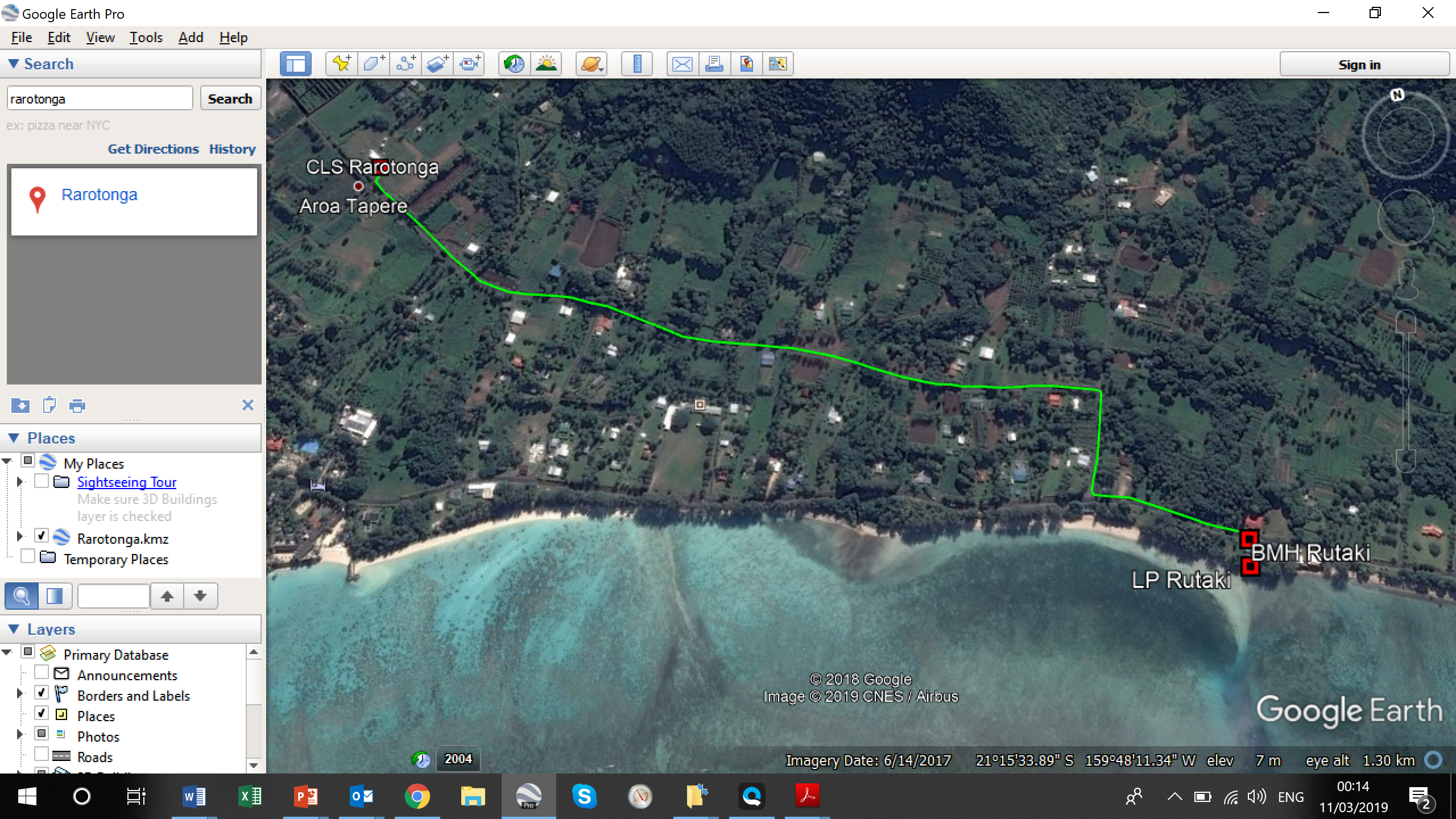 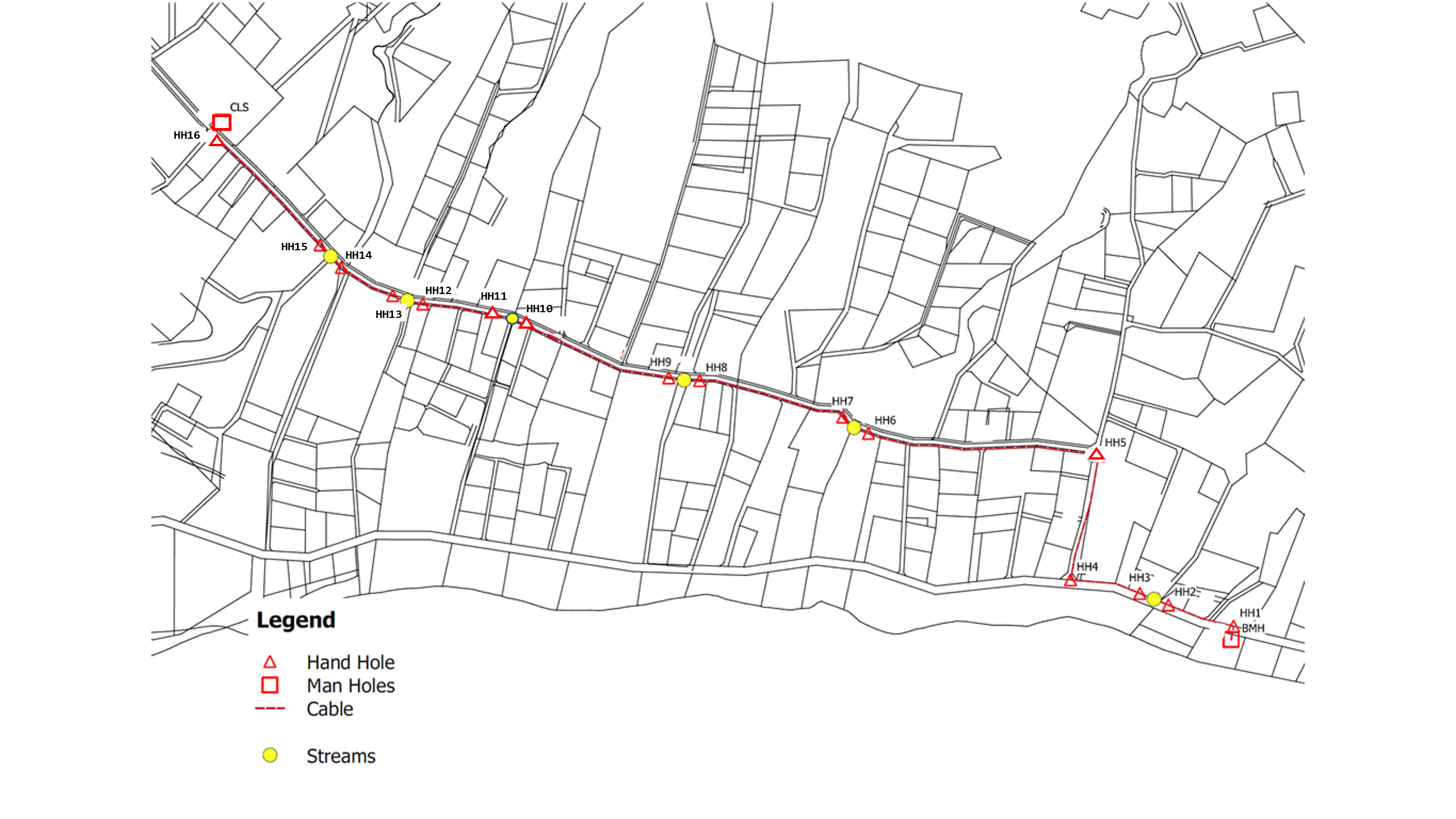 For the Rarotonga route, the distances are as follows:2.   Route Layout Specification - AitutakiThe route on Aitutaki will be laid out as per the satellite picture and drawing on the following page.   The route is approximately 6.2km long.The labels on the diagram refer as follows: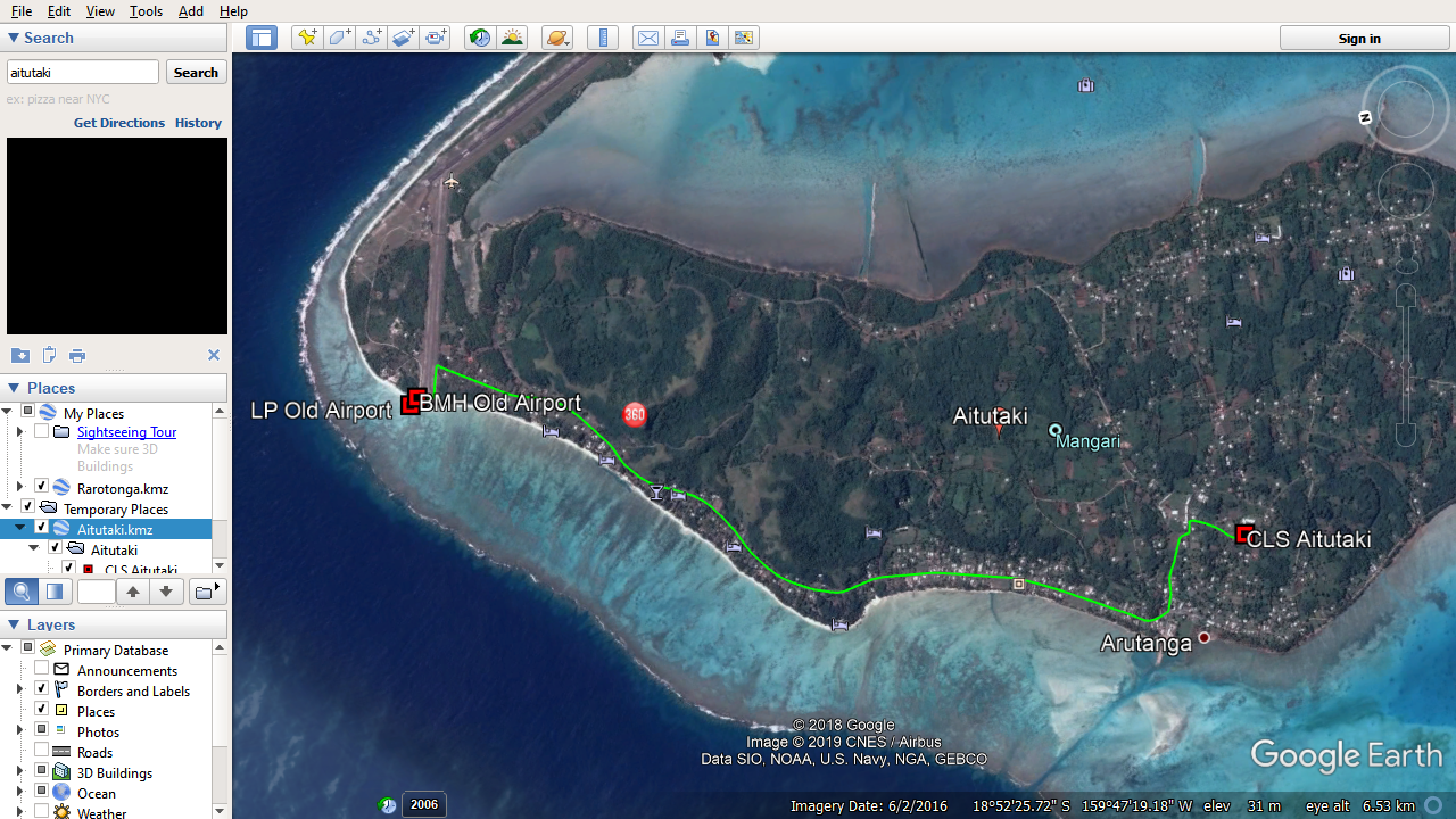 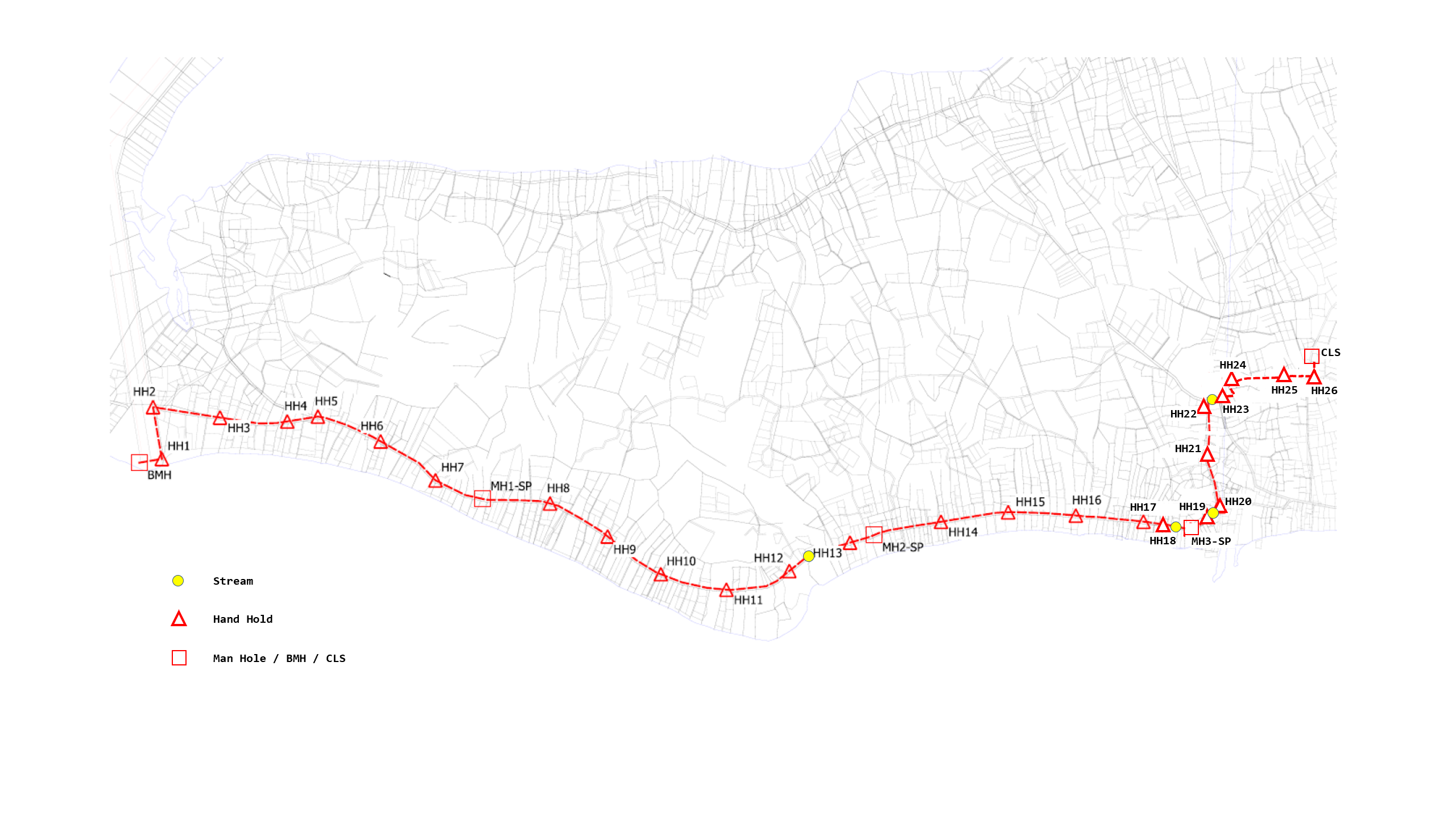 For the Aitutaki route, the distances are as follows:3.  Beach Manhole (BMH) SpecificationThe following specification gives the requirements for the Beach Man Hole (BMH) with reference to the diagram on the following page:4.   Intermediate/Splice Manhole (MH) SpecificationThe following specification give the requirements for the intermediate / splice manholes (MHs) with reference to the diagram on the following page:5.    Handhole (HH) SpecificationThe following specifications give the requirements for the handhole (HH) chambers with reference to the diagram on the following page:6.   Conduit Installation Specification The conduit must be installed as follows:Ducts and sub ducts will be installed in continuous lengths and will not have mechanical jointsAll ducts and sub-ducts to contain pull ropes or pull tape with a minimum breaking strength of 570 kgThere must be a minimum 500mm radius soft bends for all conduit and sub-ductsThe route layout specification reflects that MH/HH must be installed at all significant changes in direction and sharp bends i.e. with bend radius less than 500mmSplayed conduit terminations shall be provided at each to avoid conduits terminating in the centre of wallsInstall a SINGLE 4-inch / 102mm internal diameter Green PVC small interior walled conduit (typically type schedule 40) between the BMH, MH, HHs and the CLS Subsequently pull in ONE x 1-1/4” HDPE SDR 13.5 subduct (i.e. into only ONE of the 4” / 102mm ducts):1.66” / 42 mm outer diameter1.394” / 35.4 mm inner diametersmooth interior walledONLY using continuous lengths, free from mechanical couplings/joinscolour coded sub-ducts are to be used with a continuous colour coding from BMH to CLSDuct and subduct entries in BMH, MH and HH must be fitted with bell-mouths, sheaves or quadrants to allow the cable to be pulled in.polyester pull tape must be installed in the sub duct:½” / 13mm width 1250lbs / 570kgs breaking strainpre-lubricated7.  Duct Option 2Contractor to provide separate cost of installing a second 4 inch Duct 4-inch / 102mm internal diameter black PVC small interior walled conduit (typically type schedule 40) at the same time.This second 4”/102mm duct line, if accepted, will be capped/sealed at each manhole for future expansion.8.  Trench ExcavationTrenches are to be created as follows for each segment of the route for installation of the conduit.The depth of trench, the distance between the top of the cable and the top of the trench, will be a minimum of 800mm.  If circumstances make it impossible to provide the minimum depth of cover, additional protection for the cable must be provided by means of concrete cable tiles, steel troughing, or similar. Trenches must be as straight and regular as is possible.Necessary changes in direction or level must be gradual and in all cases the radius of any curve must be greater than 500mm.The bottom of the trench must be levelled, free from large stones (max size 25mm) and must have a 50 mm layer of soft earth or sand on which to bed the cable.9.  Trench reinstatementThe duct should be covered with a 200 mm layer of soft earth, sand free from stones compacted by hand punning, or gravel (gravel preferred). Warning marker tape should then be placed in position for the full length of the trench and a further 200mm of back filling with the excavated material and tamped down.  Where appropriate (trench depth less than 800mm) concrete cable tiles, steel troughing, or similar should then be placed in position. This must then be followed by a second marker tape followed further backfilling to ground level with the excavated material and tamped down. Final reinstatement of the ground should be made to the pre Trenching state of the ground and the roadway10.  Stream CrossingsA number of stream crossing have been identified.  Handhole (HH) positions have been located either side of the streams and the contractor is required to use directional drilling (or similar techniques to be agreed) in order to take the conduit a minimum of 800mm below the bed of each stream.On the Rarotonga route, a number of stream crossing have been identified and marked on the plans as follows:Aitutaki:  On the Aitutaki route, the stream crossings have been identified and marked on the plans as follows:Note that for the Aitutaki stream crossing between HH12 & HH13, there appears to be sufficient depth of ground above the culvert to enable the cable to be trenched at 800mm depth while passing over the top of the culvert and hence directional drilling is unlikely to be required.  As a result, handholds (HH) have not been placed either side of this stream.11.  BMH to Beach Head TrenchBetween the BMH and the beach head (top of the beach), a trench 300mm wide and 800mm is to be excavated and refilled.  This is to enable the trench to be readily re-excavated when the marine cable is landed and brought to the BMH.  This may require some clearance of debris on the associated land and it is required for the contractor to undertake.Reference No:CK181924Date of Release:9th May 2019Tender Closing Date:23rd May 2019TERMEXPLANATIONBTIBBusiness Trade Investment BoardElectronic Tender AccountAsia Pacific Public Electronic Procurement Network e-GP System    https://in-tendhost.co.uk/adbprocurementnetwork/aspx/HomeCICook IslandsACLAvaroa Cables LtdManualThe Cook Islands Government Financial Policies and Procedures manualPolicyThe Cook Islands Government Purchase and Sale of Goods and Services PolicyPrincipalACLRFTRequest for TenderTender TeamThe group of people responsible for the management of the tender process and includes those people who are specifically responsible to evaluate Tenders.Description of location Distance1Rarotonga 1.6km2Aitutaki 6.3kmTotal7.9kmCategoryTitle72141126Underground utilities construction serviceDescription of location Distance1Rarotonga 1.6km2Aitutaki 6.3kmTotal7.9kmATrench Work Trench excavation; supplying, transporting and filling of bedding sand; trench backfilling with engineered filled material and compaction.Contractor must manage public access to all road users, business and home owners in close proximity to the trench work site.Contractor to cart away and dispose of large rocks and stones and other material unsuitable for backfillContractor to provide materials and transport to site.BInstallation of ducting and conduitAs per the specification (including as set out in Appendix 3).CCreation of manholesAs per the specification (including as set out in Appendix 3).DTrench backfilling, compaction and  road reinstatement Reinstatement to pre-trenching state, including of the roadway.EFinal clean upSite clean up to pre-trenching stateFDefects liability period Rectification of defects during the Defect Liability Period including but not limited to necessary, filling and re-surfacing on any subsequent subsidenceAHealth and SafetyThe Contractor must determine and document a health and safety plan for the internal operation of the works site for all plant, machinery and personnel engaged in the project.Prior to the start of the works, it will be necessary for the Contractor to ensure that all personnel engaged in the project understand and sign off on the Health and Safety plan.All accidents and incidents during the course of the project having an impact on personnel of the Contractor and its sub-contractors are the sole and complete responsibility of the Contractor.A Health and Safety Plan must be submitted with a tender proposal.BAlignment with legal limitations in the Cook IslandsPrior to the commencement of the works, the Contractor must satisfy itself as to the location of all relevant legal boundaries in and around the area of excavation and associated works and work sites.The Contractor must also ensure the road corridor and road reinstatement quality is fully compliant with Infrastructure Cook Islands (ICI) requirements and procedures.  Therefore the Contractor must obtain from ICI full details of those requirements and procedures and familiarise itself with those before submitting a tender.   CProject Program PlanningThe Contractor is responsible for the timely delivery and completion of the project.It is the responsibility of the Contractor to make correct preparations before, during, and at the end of the works to eliminate any disruptions to any part of the power system network and other utility services.  This is particularly important given that trenching will take place through concentrated business and public access areas.This preparation should also include the planning of works to ensure the daily activities of the Principal, residents, businesses and other utilities can still be performed without undue delay and interruption; and risk management of possible damage.  The Contractor must be in constant communication with the Principal’s appointed project manager at all stages of the project.  A Work Plan is to be submitted by the Contractor in its tender proposal and will be confirmed by the Principal prior to contract execution. DSite Area and Storage of Materials and Equipment’s at SiteDue to the restricted road corridor and the lack of clear areas for parking or storage of plant, machinery, equipment and materials (including stockpiling of excavated material or spoil from the site), the Contractor must assess the sites first hand and submit a Work Plan for the staging of works to be carried out, including storage and delivery of materials on site as required.It is the Principal’s expectation that minimal materials will be left on site during the course of the works, further to that the Contractor is responsible for identifying and arranging any storage areas required to host items required for the works.The Work Plan must be submitted with the Contractor’s Tender Proposal.ETraffic Management PlanThe Contractor will be solely responsible for the safety of the public, their staff and any other persons entering upon or in close proximity to the work sites and for all necessary traffic control.It is the expectation of the Principal that the project works be carried out in a way that minimizes impact to road users and access to properties in close proximity to the project site.    All activities in the road corridor that affect the normal operating conditions of the road (irrespective of whether the activity is on the carriageway, shoulder, footpath or berm) must be carried out in accordance with the requirements of the appropriate authority and have an approved Traffic Management Plan (TMP).  The Contractor must submit a Traffic Management Plan covering the design, implementation, maintenance and removal of temporary traffic management measures, while work is carried out in the road corridor.  The plan must detail how road users will be directed around work sites, accidents, or other temporary main road access or access way (driveways) to businesses and residents’ property and road disruptions, to minimise inconvenience to road users, while providing a safe working environment for those carrying out the contracted works.  The Plan must include arrangements for liaison with the appropriate authorities, and for access by the Contractor’s heavy machinery transporting excavated material or spoil from the site and transporting fill material for the works to the site using public roads.  At all times at least one lane of the main road must be kept open to traffic.  FUtility Co-OrdinationGiven the road corridor at the work site also hosts infrastructure and services provided by other utilities and Government departments, the Contractor must liaise with other utilities to ensure compliance and remove any risk of impacting the service provision or assets of other service providers within the trench site  The Contractor must ensure any mechanical digging in the road corridor does not impact any other utility or service provider.Before any digging, the Contractor must verify with the other utility’s and Government departments the location of their respective services along the trenching corridor.Furthermore, the Contractor must coordinate with the relevant regulatory authorities to ensure compliance, appropriate scheduling of work and to successfully achieve the Principal’s intended timeframes for the contracted works.The Contractor shall keep at least a three (3) meter spacing between the trenching corridor and the buried power distribution network. Where it is unavoidable to meet this requirement, the trenching corridor shall cross the power distribution network at 90 degrees. The Contractor shall notify the Principal, as soon as practical when a service affecting utility has been impacted by the contracted works. The Contractor shall restore the affected utility as soon as reasonably possible. The cost of restoration shall be borne by the contractor. These utilities and departments include the following:Infrastructure Cook Islands (Roading, Water)Bluesky Cook Islands (telecoms)Cook Islands Police DepartmentTe Aponga Uira O Tumu Te Varovaro (electricity)GRisk ManagementThe Contractor must constantly ensure minimal risk to the outcomes of this works.In addition to the health and safety of personnel engaged in the project site and related activities and given the works close proximity to the general public and significant infrastructure assets, the successful Tenderer must maintain the level of Public Liability Insurance specified by this RFT to cover any damage or incident that may occur during the course of the contract so as to allow the Contractor to fully indemnify the Principal.ATRENCH WORKThe Contractor may only dig in the area notified by the Principal detailed in Appendix 3.The Contractor must verify the actual location of cross trench services and once the Contractor is within 300mm of those services, then mechanical digging shall cease and the excavation shall be completed using hand tools.Spoil earth must be properly stored alongside the trench to avoid constraints on traffic, property entrance and the risk of earth re-entering the trench.  Large rocks and stones and other material unsuitable for backfill must be carted away and disposed of at the Contractor’s expense.Should the road bitumen need to be cut, then the Contractor must use the appropriate means for obtaining a clean straight line cut.  The Contractor must program the work such that no trench is left open at the end of the working day.  It is the Contractor’s responsibility to make these open trenches safe for the road users and the general public at all times.  If a length of trench must be left open, this requires the prior written approval of the Principal.  BLAYING OF DUCT/CONDUITThis involves trench inspection, sand bedding and duct/conduit installation.Prior to the commencement of laying the duct/conduit, the Principal’s Site Supervisor must inspect the trench.  Any works not completed to the specifications prescribed by the Principal must be completed by the Contractor at the Contractor’s expense.The Contractor is responsible, at its own cost, for the transportation of all materials to the work site.Once the trench work is completed to the satisfaction of the Principal’s Site Supervisor, the laying of conduit will proceed as per the specification at Appendix 3.CTRENCH BACKFILLING, COMPACTION AND ROAD RE-INSTATEMENTThe trench must be backfilled and compacted as per the specification in Appendix 3.  When back filling has been completed the area above and surrounding the trench must be restored, to the extent practical and reasonable, to its pre-trenching condition.  The Contractor must liaise with Infrastructure Cook Islands (ICI) for sign off of the road re-instatement works and provide this to the Principal.DFINAL CLEANUPIn addition to cleaning at the end of each working day, on completion of the whole of the works covered by this Contract, the Contractor must clean up the entire project site and must leave it tidy.The Contractor must perform the following to the satisfaction of the Principal’s Supervisor:Remove all debris from site and clean up all disturbed areas of site;Should the Contractor fail to do so, the Principal’s Supervisor reserves the right to arrange a separate Contractor for such work and recover from the Contractor any expenses involved.EDEFECTS LIABILITY PERIODWithout affecting the generality of the Contractor’s liability for breach of contract, the Contractor must, within a period reasonably determined by the Principal, make good and repair at its own expense any defects in the contract works above that are identified and apparent within the first twelve (12) months following project completion.No.DeliverablesInputs/tasksDue date1Confirmation of Work programme2Rarotonga:  All conduits have been laid and manholes built to specification.  Ground has been re-instated to pre-trenching state, including of roadways.  Site clean-up has been completed.  As Built documentation showing final trench route, plotted on a GIS map with location of all BMH and HH’s including photographic evidence during the build of the BMH and the HH’s. Approval by the relevant authorities has been secured.3Aitutaki:  All conduits have been laid and manholes built to specification.  Ground has been re-instated to pre-trenching state, including of roadways.  Site clean-up has been completed. As Built documentation showing final trench route, plotted on a GIS map with location of all BMH, HH’s and MH’s including photographic evidence during the build of the BMH, the HH’s and the MH’s.  Approval by the relevant authorities has been secured.Tender For:MANATUA SUBMARINE CABLE INSTALLATION: TERRESTRIAL TRENCHING, DUCTING AND MANHOLE WORKSSupplier:[Name of supplier]Tenderers details:Tenderer’s full name:Tenderer’s trading name (if Company):Contact person (if Company):Postal address:Physical address:Phone number:Mobile:Email address:Signature Signature DateFull NameFull NamePosition (if Company)I declare that I have a potential conflict of interest as follows:I declare that I have a potential conflict of interest as follows:I declare that I have a potential conflict of interest as follows:I will manage this conflict of interest by:I will manage this conflict of interest by:I will manage this conflict of interest by:Declared by:Declared by:Declared by:Signature DateFull NamePosition (if Company)ServicesQuantityUnitRate/UnitSum TotalA) TRENCH WORKTrenchingDirectional DrillingB) LAYING OF DUCT / CONDUITBaseDuct installationDuct coveringMarker tapeBackfill Trench - Spoil C) TRENCH BACKFILLING, COMPACTION AND ROAD RE-INSTATEMENTBackfilling & Compacting Reinstatement – soft groundReinstatement – roadwayD) CREATION OF MANHOLESBMHMHHHE) FINAL CLEANUPRemove all debris from site and clean all disturbed area of worksTotal (Exclusive VA Tax 15%)VA Tax 15%Grand Total (Inclusive VA Tax 15%) F) OPTION 2 (Appendix 3 para 7.0)Supply of Material (extra duct)Duct installationSubcontractor details:Subcontractor’s  full name:Subcontractor’s trading name (if Company):Contact person (if Company):Postal address:Physical address:Phone number:Mobile:Email address:Works/Skills to be performed:Educational/Technical Qualifications:Work Experience:Potential or Actual Conflicts of Interest:No.DeliverablesInputs/tasksDue date1Confirmation of Work programme2Rarotonga:  All conduits have been laid and manholes built to specification.  Ground has been re-instated to pre-trenching state, including of roadways.  Site clean-up has been completed. As Built documentation showing final trench route, plotted on a GIS map with location of BMH and HH’s including photographic evidence during the build of the BMH and the HH’s .  Approval by the relevant authorities has been secured.3Aitutaki:  All conduits have been laid and manholes built to specification.  Ground has been re-instated to pre-trenching state, including of roadways.  Site clean-up has been completed. As Built documentation showing final trench route, plotted on a GIS map with location of BMH, all HH’s and MH’s including photographic evidence during the build of the BMH, the HH’s and the MH’s. Approval by the relevant authorities has been secured.Name:________________________________________________________________Company:________________________________________________________________Address:________________________________________________________________________________________________________________________________________________________________________________________________E-mail Address:________________________________________________________________Phone No.:________________________________________________________________Facsimile No.:________________________________________________________________Nature of Relationship with Tenderer:Name:________________________________________________________________Company:________________________________________________________________Address:________________________________________________________________________________________________________________________________________________________________________________________________E-mail Address:________________________________________________________________Phone No.:________________________________________________________________Facsimile No.:________________________________________________________________Nature of Relationship with Tenderer:CriterionComplies
Yes or NoTender must be completed in the format contained in Attachment 2 of the RFT.Tenders must be deposited in the required form in the Electronic Tender Account by the Closing Date.Proposal and related documentation must be in the English language or translated into English.Tenderers must tender to provide the whole of the contract works specified in the RFT. Tenders must be presented in electronic copy format as specified in this RFT only.All prices quoted must be landed inclusive of freight and relevant charges to final point of delivery at all locations of works specified in Attachment 1, section B of this RFT.All prices must be in NZ dollars.CriteriaWeight
%Non-Price CriteriaLocally established company Locally supplied resources (labour and/or materials)5Acceptance of the contract terms5Previous assignment experience on similar projects that demonstrates a strong understanding of the assignment and its objectives, within set time frame and that ensures that the assignment's objectives, outputs and outcomes/impacts are achieved.  10Has demonstrated ability to produce accurate functional work plans and adhere to client project objectives and time frames.  Is well resourced, for the project scale, complexity and time-critical nature, and to show plan for deployment of personnel and equipment.  Have demonstrated financial capability. 25Has excellent proven safety record around project site from previous assignments.  Demonstrated the ability to produce a functional Traffic Management Plan.5Total Non-Price Elements		50Price50TOTAL WEIGHTING100Description of location Distance1Rarotonga 1.6km2Aitutaki 6.3kmTotal7.9kmDescription of location Distance1Rarotonga 1.6km2Aitutaki 6.3kmTotal7.9kmATrench Work Trench excavation; supplying, transporting and filling of bedding material; trench backfilling with engineered filled material and compaction.Contractor must manage public access to all road users, business and home owners in close proximity to the trench work site.Contractor to cart away and dispose of large rocks and stones and other material unsuitable for backfillContractor to provide materials and transport to site. BInstallation of ducting and conduitAs per the specification (including as set out in Appendix 3).CCreation of manholesAs per the specification (including as set out in Appendix 3).DTrench backfilling, compaction and  road reinstatement Reinstatement to pre-trenching state, including of the roadway.EFinal clean upSite clean up to pre-trenching stateFDefects liability period Rectification of defects during the Defect Liability Period including but not limited to necessary, filling and re-surfacing on any subsequent subsidenceGRequired Completion Date30 September 2019AHealth and SafetyThe Contractor must determine and document a health and safety plan for the internal operation of the works site for all plant, machinery and personnel engaged in the project.Prior to the start of the works, it will be necessary for the Contractor to ensure that all personnel engaged in the project understand and sign off on the Health and Safety plan.All accidents and incidents during the course of the project having an impact on personnel of the Contractor and its sub-contractors are the sole and complete responsibility of the Contractor.A Health and Safety Plan must be submitted with a tender proposal.BAlignment with legal limitations in the Cook IslandsPrior to the commencement of the works, the Contractor must satisfy itself as to the location of all relevant legal boundaries in and around the area of excavation and associated works and work sites.The Contractor must also ensure the road corridor and road reinstatement quality is fully compliant with Infrastructure Cook Islands (ICI) requirements and procedures.  Therefore the Contractor must obtain from ICI full details of those requirements and procedures and familiarise itself with those before submitting a tender.   CProject Program PlanningThe Contractor is responsible for the timely delivery and completion of the project.It is the responsibility of the Contractor to make correct preparations before, during, and at the end of the works to eliminate any disruptions to any part of the power system network and other utility services.  This is particularly important given that trenching will take place through concentrated business and public access areas.This preparation should also include the planning of works to ensure the daily activities of the Principal, residents, businesses and other utilities can still be performed without undue delay and interruption; and risk management of possible damage.  The Contractor must be in constant communication with the Principal’s appointed project manager at all stages of the project.  A Work Plan is to be submitted by the Contractor in its tender proposal and will be confirmed by the Principal prior to contract execution. DSite Area and Storage of Materials and equipment’s at Site (including stockpiling of excavated material or spoil from the site)Due to the restricted road corridor and the lack of clear areas for parking or storage of plant, machinery, equipment and materials (including stockpiling of excavated material or spoil from the site), the Contractor must assess the sites first hand and submit a Work Plan for the staging of works to be carried out, including storage and delivery of materials on site as required.It is the Principal’s expectation that minimal materials will be left on site during the course of the works, further to that the Contractor is responsible for identifying and arranging any storage areas required to host items required for the works.The Work Plan must be submitted with the Contractor’s Tender Proposal.ETraffic Management PlanThe Contractor will be solely responsible for the safety of the public, their staff and any other persons entering upon or in close proximity to the work sites and for all necessary traffic control.It is the expectation of the Principal that the project works be carried out in a way that minimizes impact to road users and access to properties in close proximity to the project site.    All activities in the road corridor that affect the normal operating conditions of the road (irrespective of whether the activity is on the carriageway, shoulder, footpath or berm) must be carried out in accordance with the requirements of the appropriate authority and have an approved Traffic Management Plan (TMP).  The Contractor must submit a Traffic Management Plan covering the design, implementation, maintenance and removal of temporary traffic management measures, while work is carried out in the road corridor.  The plan must detail how road users will be directed around work sites, accidents, or other temporary main road access or access way (driveways) to businesses and residents’ property and road disruptions, to minimise inconvenience to road users, while providing a safe working environment for those carrying out the contracted works.  The Plan must include arrangements for liaison with the appropriate authorities, and for access by the Contractor’s heavy machinery transporting excavated material or spoil from the site and transporting fill material for the works to the site using public roads.  At all times at least one lane of the main road must be kept open to traffic.  FUtility Co-OrdinationGiven the road corridor at the work site also hosts infrastructure and services provided by other utilities and Government departments, the Contractor must liaise with other utilities to ensure compliance and remove any risk of impacting the service provision or assets of other service providers within the trench site  The Contractor must ensure any mechanical digging in the road corridor does not impact any other assets owned by any other utility or service provider.Before any digging, the Contractor must verify with other utility’s and Government departments the location of their respective services along the trenching corridor.Furthermore, the Contractor must coordinate with the relevant regulatory authorities to ensure compliance, appropriate scheduling of work and to successfully achieve the Principal’s intended timeframes for the contracted works.The contractor shall keep at least a 3 meter spacing between the trenching corridor and the buried power distribution network. Where it is unavoidable to meet this requirement, the trenching corridor shall cross the power distribution network at 90 degrees. The contractor shall notify the Principal, as soon as practical when another service affecting utility has been impacted by the contracted works. The contractor shall restore the affected utility as soon as reasonably possible. The cost of restoration shall be borne by the Contractor. These utilities and departments include the following:Infrastructure Cook Islands (Roading, Water)Bluesky Cook IslandsCook Islands Police DepartmentTe Aponga Uira O Tumu Te Varovaro (electricity)GRisk ManagementThe Contractor must constantly ensure minimal risk to the outcomes of this works.In addition to the health and safety of personnel engaged in the project site and related activities, given the works close proximity to the general public and significant infrastructure assets, the successful Tenderer must maintain the level of Public Liability Insurance specified by this RFT to cover any damage or incident that may occur during the course of the contract so as to allow the Contractor to fully indemnify the Principal.ATRENCH WORKThe Contractor may only dig in the area notified by the Principal.The Contractor must verify the actual location of cross trench services and once the Contractor is within 300mm of those services, then mechanical digging shall cease and the excavation shall be completed using hand tools.Spoil earth must be properly stored alongside the trench to avoid constraints on traffic, property entrance and the risk of earth re-entering the trench.  Large rocks and stones and other material unsuitable for backfill must be carted away and disposed of at the Contractor’s expense.Should the road bitumen need to be cut, then the Contractor must use the appropriate means for obtaining a clean straight line cut.  The Contractor must program the work such that no open trench is left open at the end of the working day.  It is the Contractor’s responsibility to make these open trenches safe for the road users and the general public at all times.  If a length of trench must be left open, this requires the prior written approval of the Principal.  BLAYING OF DUCT / CONDUIT This involves trench inspection, sand bedding and installation.Prior to the commencement of laying the duct / conduit, the Principal’s Site Supervisor must inspect the trench.  Any works not completed to the specifications prescribed by the Principal must be completed by the Contractor at the Contractor’s expense.The Contractor is responsible, at its own cost, for sourcing and transportation of all materials to siteOnce the trench work is completed to the satisfaction of the Principal’s Site Supervisor, the laying of duct / conduits will proceed as per the specification.CTRENCH BACKFILLING, COMPACTION AND ROAD RE-INSTATEMENTThe trench must be backfilled as per the specification    When back filling has been completed the area above and surrounding the trench must be restored, to the extent practical and reasonable, to its pre-trenching condition.  The Contractor must liaise with Infrastructure Cook Islands (ICI) for sign off of the road re-instatement works and provide this to the Principal.DFINAL CLEANUPIn addition to cleaning at the end of each working day, on completion of the whole of the works covered by this Contract, the Contractor must clean up the entire project site and must leave it tidy.The Contractor must perform the following to the satisfaction of the Principal’s Supervisor:Remove all debris from site and clean up all disturbed areas of site;Should the Contractor fail to do so, the Principal’s Supervisor reserves the right to arrange a separate Contractor for such work and recover from the Contractor any expenses involved.EDEFECTS LIABILITY PERIODWithout affecting the generality of the Contractor’s liability for breach of contract, the Contractor must, within a period reasonably determined by the Principal, make good and repair at its own expense any defects in the contract works above that are identified and apparent within the first twelve (12) months following project completion.No.DeliverablesInputs/tasksDue date1Confirmation of Work programme2Rarotonga:  All conduits have been laid and manholes built to specification.  Ground has been re-instated to pre-trenching state, including of roadways.  Site clean-up has been completed. As Built documentation showing final trench route, plotted on a GIS map with location of BMH and HH’s including photographic evidence during the build of the BMH, and the HH’s.  Approval by the relevant authorities has been secured.3Aitutaki:  All conduits have been laid and manholes built to specification.  Ground has been re-instated to pre-trenching state, including of roadways.  Site clean-up has been completed. As Built documentation showing final trench route, plotted on a GIS map with location of BMH, all HH’s and MH’s including photographic evidence during the build of the BMH, the HH’s and the MH’s.  Approval by the relevant authorities has been secured.ServicesQuantityUnitRate/UnitSum TotalA) TRENCH WORKTrenchingDirectional DrillingB) LAYING OF DUCT / CONDUITBaseDuct installationDuct coveringMarker tapeBackfill Trench - Spoil C) TRENCH BACKFILLING, COMPACTION AND ROAD RE-   INSTATEMENTBackfilling & Compacting Reinstatement – soft groundReinstatement – roadway D) CREATION OF MANHOLESBMHMHHHE) FINAL CLEANUPRemove all debris from site and clean all disturbed area of worksTotal (Exclusive VA Tax 15%)VA Tax 15%Grand Total (Inclusive VA Tax 15%)F) OPTION 2 (Appendix 3 para 7.0)Supply of Material Duct installationFull NamePositionRoleFocus areasLocationRanulf ScarbroughCEOACLRarotongaEdwin UtangaProject ManagerContact OfficerRarotongaLabelExplanationNumber of InstancesCLSCable Landing Station1MHx - SPMan Hole (MH) number X(splice point)0HHxHand Hole (HH) number X16BMH Beach Man Hole1nn Distance in metres-BMH Coordinates21°15'34.76"S - 159°48’09.58"WCLS Coordinates21°15’07.77"S - 159°48'47.65"W Total Route Length1.6kmFromToDistance(m)Cumulative Distance(m)Beach HeadBMH3232BMHHH1739HH1HH288127HH2HH339166HH3HH492258HH4HH5152410HH5HH6300710HH6HH744754HH7HH8149903HH8HH940943HH9HH101151058HH10HH11401098HH11HH121621260HH12HH13301290HH13MH14501340HH14HH15301370HH15HH161971567HH16CLS301597LabelExplanationNumber of InstancesCLSCable Landing Station1MHx - SPMan Hole (MH) number X (splice point)3HHxHand Hole (HH) number X27BMH Beach Man Hole1BMH Coordinates18°49'37.56"S- 159°46'36.61WCLS Coordinates18°52'11.94"S 159°47'40.03"WTotal Route Length6.3kmFromToDistance 
(m)Cumulative Distance
(m)Cable Sections Lengths(m)Beach HeadBMH6262BMHHH188150HH1HH2177327HH2HH3300627HH3HH4300927HH4HH51371064HH5HH63001364HH6HH73001664HH7MH1-SP22618901890MH1-SPHH83002190HH8HH92902480HH9HH102972777HH10HH112943071HH11HH123003371HH12HH133003671HH13MH2-SP14238131923MH2-SPHH143004113HH14HH153004413HH15HH163004713HH16HH173005013HH17HH18895102HH18MH3-SP2051221309MH3-SPHH191855307HH19HH20305337HH20HH212635600HH21HH222215821HH22HH23335854HH23HH24925946HH24HH253006246HH25HH26646310HH26HH273963491227Locationto be installed as per route layout specificationSize3.6m length;  2.0m width;  2.1m height EarthingBMH is to have a grounding point as detailed in the diagram with a resistance value of less than 10 OhmsCable rackingto be installed as per diagramKnock outs and pulling ironsto be installed as per diagramSplayed conduit terminations to be provided at each to avoid conduits terminating in the centre of wallsLocationto be installed as per route layout specificationSize2.4m length;  1.2m width;  2.0m height EarthingMH is to have a grounding point as detailed in the diagram with a resistance value of less than 10 OhmsCable rackingto be installed as per diagramKnock outs and pulling ironsto be installed as per diagramSplayed conduit terminations to be provided at each to avoid conduits terminating in the centre of wallsLocationto be installed as per route layout specificationSize1.2m length;  1.2m width;  1.2m height Cable rackingto be installed as per diagramKnock outs and pulling ironsto be installed as per diagramSplayed conduit terminations to be provided at each to avoid conduits terminating in the centre of wallsStream crossingLocation1Between HH2 & HH32Between HH6 & HH73Between HH8 & HH94Between HH10 & HH115Between HH12 & HH136Between HH14 & HH15Stream crossingLocation1Between HH12 & HH132Between HH18 & MH3 -SP3Between HH19 & HH204Between HH22 & HH23